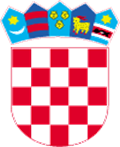 REPUBLIKA HRVATSKAKRAPINSKO-ZAGORSKA ŽUPANIJAGRAD ZLATARGRADSKO VIJEĆEKLASA: 240-06/23-01/07URBROJ:2140-07-01-23-10Zlatar, 13.12.2023.Temeljem članka 17., stavka 1. Zakona o sustavu civilne zaštite („Narodne novine“, broj 82/15, 118/18, 31/20, 20/21, 114/22), članka 48. Pravilnika o nositeljima, sadržaju i postupcima izrade planskih dokumenata u civilnoj zaštiti te načinu informiranja javnosti u postupku njihovog donošenja („Narodne novine“, broj 66/21) te članka 27. Statuta Grada Zlatara („Službeni glasnik Krapinsko-zagorske županije“, broj 36A/13, 9/18, 9/20, 17A/21), Gradsko vijeće Grada Zlatara na svojoj 21. sjednici, održanoj 13.12.2023. godine, donosiANALIZU STANJAsustava civilne  zaštite na području Grada Zlatara za 2023. godinuUVODCivilna zaštita je sustav organiziranja sudionika, operativnih snaga i građana za ostvarivanje zaštite i spašavanja ljudi, životinja, materijalnih i kulturnih dobara i okoliša u velikim nesrećama i katastrofama i otklanjanja posljedica terorizma i ratnih razaranja.Grad Zlatar obavezan je organizirati poslove iz svog samoupravnog djelokruga koji se odnose na planiranje, razvoj, učinkovito funkcioniranje i financiranje sustava civilne zaštite.Člankom 17. stavak 1. Zakona o sustavu civilne zaštite („Narodne novine“, broj 82/15, 118/18, 31/20, 20/21, 114/22) (u daljnjem tekstu: Zakon), definirano je da predstavničko tijelo na prijedlog izvršnog tijela jedinica lokalne i područne (regionalne) samouprave u postupku donošenja proračuna razmatra i usvaja godišnju analizu stanja i godišnji plan razvoja sustava civilne zaštite s financijskim učincima za trogodišnje razdoblje te smjernice za organizaciju i razvoj sustava koje se razmatraju i usvajaju svake četiri godine.Analizom stanja sustava civilne zaštite na području Grada Zlatara za 2023. godinu prati se napredak implementacije ciljeva iz Smjernica za organizaciju i razvoj sustava civilne zaštite Grada Zlatara za razdoblje od 2020. do 2023. godine („Službeni glasnik Krapinsko-zagorske županije“, broj 9/20), utvrđuje novo stanje, redefiniraju prioriteti, ocjenjuje doprinos nositelja i sudionika u provođenju mjera i aktivnosti iz Plana razvoja sustava civilne zaštite na području Grada Zlatara za 2023. godinu („Službeni glasnik Krapinsko-zagorske županije“, broj 63/22), analizira financiranje sustava civilne zaštite i realizacija svih drugih aktivnosti od značaja za provođenje revizije Plana razvoja sustava civilne zaštite.VAŽNIJE SASTAVNICE SUSTAVA CIVILNE ZAŠTITE I NJIHOVO STANJEPROCJENA RIZIKA OD VELIKIH NESREĆAGrad Zlatar ima usvojenu Procjenu rizika od velikih nesreća za Grad Zlatar („Službeni glasnik Krapinsko-zagorske županije“, broj 16/22).Procjena rizika od velikih nesreća za Grad Zlatar izradila je Radna skupina osnovana Odlukom Gradonačelnice o postupku izrade Procjene rizika od velikih nesreća za Grad Zlatar i osnivanju Radne skupine za izradu Procjene rizika od velikih nesreća za Grad Zlatar (KLASA: 810-01/21-01/02, URBROJ: 2211/01-01-02-21-9, od dana 30. lipnja 2021. godine).Procjena rizika od velikih nesreća za Grad Zlatar izrađena je sukladno Smjernicama za izradu procjena rizika od velikih nesreća za područje Krapinsko-zagorske županije (KLASA: 810-01/16-01/10, URBROJ: 2140/01-02-17-7, od dana 13. veljače 2017. godine).Sukladno Procjeni rizika od velikih nesreća za Grad Zlatar i analizi stanja spremnosti sustava civilne zaštite, utvrđena je visoka spremnost i dostatnost kapaciteta operativnih snaga sustava civilne zaštite na području Grada Zlatara koje u slučaju velike nesreće i katastrofe mogu u dovoljnoj mjeri samostalno i učinkovito reagirati na otklanjanju posljedica velikih nesreća i katastrofa bez postrojbe civilne zaštite opće namjene. S obzirom na navedeno, Gradsko vijeće Grada Zlatara na 13. sjednici održanoj 19. rujna 2022. godine, donijelo je Odluku o potvrđivanju Odluke o stavljanju van snage Odluke o osnivanju postrojbe civilne zaštite opće namjene Grada Zlatara („Službeni glasnik Krapinsko-zagorske županije“, broj 43/22).PLANSKI DOKUMENTIPlan djelovanja civilne zaštite Na temelju odredbe članka 17. stavka 3. Zakona o sustavu civilne zaštite („Narodne novine“, broj 82/15, 118/18, 31/20, 20/21, 114/22) i članka 27. Statuta Grada Zlatara („Službeni glasnik Krapinsko – zagorske županije“, broj 36A/13, 9/18, 9/20, 17A/21), gradonačelnica Grada Zlatara je donjela Odluku o donošenju Plana djelovanja civilne zaštite (KLASA: 240-01/23-01/01, URBROJ: 2140-07-02-23-3, od dana 16. sječnja 2023. godine).Plan djelovanja civilne zaštite je operativni dokument prvenstveno namijenjen za potrebe djelovanja Stožera civilne zaštite Grada Zlatara kao stručnog, operativnog i koordinativnog tijela za provođenjem mjera i aktivnosti civilne zaštite u velikim nesrećama. Osim toga, Plan obuhvaća način djelovanja operativnih snaga sustava civilne zaštite.VOĐENJE EVIDENCIJE PRIPADNIKA OPERATIVNIH SNAGA SUSTAVA CIVILNE ZAŠTITESukladno Pravilniku o vođenju evidencija pripadnika operativnih snaga sustava civilne zaštite („Narodne novine”, broj 75/16), ustrojena je evidencija vlastitih pripadnika za operativne snage sustava civilne zaštite Grada Zlatara za:članove Stožera civilne zaštite,povjerenike i zamjenike povjerenika civilne zaštite,pravne osobe od interesa za sustav civilne zaštite,koordinatore na lokaciji.Podaci o pripadnicima operativnih snaga sustava civilne zaštite kontinuirano se ažuriraju u planskim dokumentima Grada Zlatara.OPERATIVNE SNAGE SUSTAVA CIVILNE ZAŠTITE Mjere i aktivnosti u sustavu civilne zaštite na području Grada Zlatara provode sljedeće operativne snage sustava civilne zaštite:Stožer civilne zaštite, Vatrogasna zajednica Grada Zlatara,  Gradsko društvo Crvenog križa Grada Zlatara, HGSS – Stanica Zlatar Bistrica, povjerenici civilne zaštite, koordinatori na lokaciji,pravne osobe u sustavu civilne zaštite,udruge. STOŽER CIVILNE ZAŠTITEStožer civilne zaštite Grada Zlatara osnovan je Odlukom gradonačelnice o osnivanju i imenovanju načelnika, zamjenika načelnika i članova Stožera civilne zaštite Grada Zlatara (“Službeni glasnik Krapinsko-zagorske županije”, broj 16/22). Stožer civilne zaštite Grada Zlatara sastoji se od načelnika, zamjenika načelnika i 10 članova.Stožer civilne zaštite je stručno, operativno i koordinativno tijelo za provođenje mjera i aktivnosti civilne zaštite u velikim nesrećama i katastrofama. Stožer civilne zaštite obavlja zadaće koje se odnose na prikupljanje i obradu informacija ranog upozoravanja o mogućnosti nastanka velike nesreće i katastrofe, razvija plan djelovanja sustava civilne zaštite na svom području, upravlja reagiranjem sustava civilne zaštite, obavlja poslove informiranja javnosti i predlaže donošenje odluke o prestanku provođenja mjera i aktivnosti u sustavu civilne zaštite. Radom Stožera civilne zaštite Grada Zlatara rukovodi načelnik Stožera, a kada se proglasi velika nesreća, rukovođenje preuzima gradonačelnica Grada Zlatara. Način rada Stožera civilne zaštite uređen je Poslovnikom o radu stožera civilne zaštite Grada Zlatara (KLASA: 810-01/21-01/03, URBROJ: 2211/01-02-21-13, od dana 14. lipnja 2021. godine).Mobilizacija Stožera civilne zaštite Grada Zlatara provodi se sukladno Shemi mobilizacije Stožera civilne zaštite Grada Zlatara (KLASA: 810-01/19-01/02, URBROJ: 2211/01-02-19-3, od dana 08. veljače 2019. godine).Stožer civilne zaštite Grada Zlatara upoznat je sa Zakonom, podzakonskim aktima, načinom djelovanja sustava civilne zaštite, načelima sustava civilne zaštite i sl.OPERATIVNE SNAGE VATROGASTVAOperativne snage vatrogastva temeljna su operativna snaga sustava civilne zaštite koje djeluju u sustavu civilne zaštite u skladu s odredbama posebnih propisa kojima se uređuje područje vatrogastva. Na području Grada Zlatara djeluje Vatrogasna zajednica Grada Zlatara u čijem su sastavu središnji DVD Zlatar, DVD Belec i DVD Donja Batina.DVD ZlatarDVD Zlatar raspolaže s 30 operativnih članova (s važećim liječničkim pregledom) i 51 izvršnim (djelatnim) članom (bez važećeg liječničkog pregleda).Za sudjelovanje u velikim nesrećama i katastrofama, DVD Zlatar raspolaže sa sljedećom materijalno-tehničkom opremom:navalno vozilo Mercedes Atego 1530 AF 4X4 (2.700 l vode, visokotlačna pumpa), navalno vozilo Steyr 13S21 (3.000 l vode), kombi vozilo Ford Transit,zaštitna interventna odijela (hlače + jakna, čizme s čeličnom kapicom, rukavice, kaciga, vatrogasni opasač) – 30 kom (napomena: 17 komplet je potrebno mijenjati zbog starosti),zaštitna odjela za gašenje šumskih požara – 10 kom, prijenosna motorna pumpa Rosenbauer – 2 kom, potopna pumpa – 3 kom, nepropusni kombinezon s čizmama (neopren) – 5 kom naprtnjača za gašenje šumskih požara – 15 kom,agregat el. energije – 2 kom, penjačka užad – 2 kom,	ljestve sastavljače aluminijske – 1 kom,ljestve kukače aluminijske – 1 kom,ljestve rastegače aluminijske – 1 kom,motorna pila – 2 kom,sjekire, lopate, pijuk (kramp),hidraulični razvalni alat za tehničke intervencije. Oprema koja nedostaje, a bila bi nužna u provođenju akcija zaštite i spašavanja:vatrogasni kamion “autocisterna” sa opremom po Pravilniku o minimumu tehničke opreme i sredstava vatrogasnih postrojbi (članak 40. I 41. Navedenog Pravilnika),interventna zaštitna oprema (hlače, jakne, rukavice, kaciga, čizme sa čeličnom kapom, opasač TIP B) - 17 kom,prijenosna radio stanica – 10 kom,svjetiljka u “S” izvedbi – 20 kom,pneumatska oprema (niskotlačni i visokotlačni zračni jastuci za podizanje terete, set za brtvljenje spremnika, čepovi za smanjenje istjecanja),plinska maska s obrazinom i kombiniranim filterom – 20 kom.DVD Zlatar je tijekom 2023. godine provodio sljedeće aktivnosti:osposobljavanje za zvanje “vatrogasna mladež” u organizaciji VZG Zlatar,osposobljavanje za zvanje „vatrogasc“ u organizaciji DVD Mihovljan,osposobljavanje za zvanje “vatrogasac I. klase” u organizaciji VZG Zlatarosposobljavanje za specijalnost „spašavanje u ruševinama“ u organizaciji VZ Primorsko – goranske Taktičke vježbe u sklopu DVD – a Zlatar i VZG Zlatar,dežurstvo na „ Zlatarskoj biciklijadi“,sudjelovanje na „Programu prometne kulture za najmlađe“,dan otovorenih vrata u mjesecu zaštite od požara,dežurstvo na području Grada Zlatara za vrijeme održavanja manifestacije (redari),dežurstvo prilikom “Dječje biciklističke učilice”.DVD BelecDVD Belec raspolaže s 25 operativnih članova (s važećim liječničkim pregledom) i 41 izvršna (djelatna) člana (bez važećeg liječničkog pregleda).Za sudjelovanje u velikim nesrećama i katastrofama, DVD Belec raspolaže sa sljedećom materijalno-tehničkom opremom:navalno vozilo Mercedes Benz 1113 (2.400 l vode), navalno vozilo Mercedes Benz 1224 (1.600 l vode), kombi vozilo za prijevoz vatrogasaca OPEL ZAFIRA LIFE, zaštitna vatrogasna odjela – 15 kom,zaštitne vatrogasne kacige Rosenbauer Heros Smart – 10 kom,zaštitne vatrogasne kacige za šumske požare – 8 kom,zašitne vatrogasne rukavice – 15 para,zaštitne vatrogasne čizme – 15 para,vatrogasni opasač tip A – 30 kom,vatrogasni radni opasač tip B (DS) – 15 kom,ljestve sastavljače – 1 kom,motorne prijenosne pumpe – 2 kom,benzinski agregat za struju – 2 kom,leđne naprtnjače V-25 – 15 kom,brentače VP-15 – 3 kom,metlanice – 25 kom,motorna pila – 2 kom.Oprema koja nedostaje, a bila bi nužna u provođenju akcija zaštite i spašavanja je sljedeća:naprtnjača vatrogasna Ergonomic – 8 kom,interventna zaštitna oprema (rukavice) – 11 kom,prijenosna radio stanica – 4 kom.DVD Belec je tijekom 2023. godine provodio sljedeće aktivnosti:osposobljavanje za zvanje „vatrogasna mladež“ u organizaciji VZG Zlatar,osposobljavanje za zvanje “vatrogasac I. klase” u organizaciji VZG Zlatar,taktičke vježbe u sklopu DVD – a Belec i VZG Zlatar,dan otvorenih vrata u mjesecu zaštite od požara.DVD Donja BatinaDVD Donja Batina raspolaže s 10 operativnih članova (s važećim liječničkim pregledom) i 35 aktivnih članova.Za sudjelovanje u velikim nesrećama i katastrofama, DVD Donja Batina raspolaže sa sljedećom materijalno-tehničkom opremom:navalno vozilo STEYR 13S23 (2.000 l vode),zaštitna interventna odijela (hlače + jakna, čizme s čeličnom kapicom, rukavice, kaciga, vatrogasni opasač) – 10 kom,zaštitna odijela za gašenje šumskih požara –  5 kom, prijenosna motorna pumpa Rosenbauer – 1 kom, prijenosna motorna pumpa Rosenbauer,potopna pumpa – 2 kom, naprtnjača za gašenje šumskih požara – 5 kom,agregat el. energije – 2 kom, penjačka užad – 2 kom,ljestve sastavljače i rastegače,motorna pila – 1 kom,sjekire, lopate, pijuk (kramp).Oprema koja nedostaje, a bila bi nužna u provođenju akcija zaštite i spašavanja je sljedeća:vatrogasno kombi vozilo za prijevoz vatrogasaca, malo navalno vozilo pick up,interventna zaštitna oprema (hlače, jakna, rukavice, kaciga, čizme sa čeličnom kapiom, opasač TIP B) – 5 kom,svjetiljka u “S” izvedbi – 5 kom.DVD Donja Batina je tijekom 2023. godine provodio sljedeće aktivnosti:osposobljavanje za zvanje „vatrogasna mladež“ u organizaciji VZG Zlatar,osposobljavanje za zvanje „vatrogasac“ u organizaciji DVD – a Mihovljan,osposobljavanje za zvanje “vatrogasac I. klase” u organizaciji VZG Zlatartaktičke vježbe u sklopu DVD-a Donja Batina i VZG Zlatar,dežurstvo na području Grada Zlatara za vrijeme održavanja manifestacija (redari),sudjelovanje na „Programu prometne kulture za najmlađe“,dan otvorenih vrata u mjesecu zaštite od požara.GRADSKO DRUŠTVO CRVENOG KRIŽA ZLATARSukladno Zakonu o Hrvatskom Crvenom križu („Narodne novine“, broj 71/10), a u dijelu poslova zaštite i spašavanja, Hrvatski Crveni križ nadležan je za sljedeće poslove/javna ovlaštenja:organizira i vodi Službu traženja, te aktivnosti obnavljanja obiteljskih veza članova obitelji razdvojenih uslijed katastrofa, migracija i drugih situacija koje zahtijevaju humanitarno djelovanje,traži, prima i raspoređuje humanitarnu pomoć u izvanrednim situacijama,ustrojava, obučava i oprema ekipe za akcije pomoći u zemlji i inozemstvu u slučaju nesreća, sukoba, situacija nasilja itd.GDCK Zlatar djeluje na području 9 jedinica lokalne samouprave: Grada Zlatara i općina: Budinšćina, Hrašćina, Konjščina, Lobor, Mače, Mihovljan, Novi Golubovec i Zlatar Bistrica. Društvo financiraju sve jedinice lokalne samouprave na području djelovanja u ukupnom iznosu zakonske obveze od 0,7% izdvajanja izvornih Prihoda proračuna. Djelovanje Društva organizirano je s ciljem ublažavanja ljudskih patnji, pružanjem svih vrsta pomoći, između kojih stoji posebna zadaća u provođenju mjera civilne zaštite građana. GDCK Zlatar provodi edukacije, prvenstveno za pružanje Prve pomoći unesrećenim osobama, radi na osiguranju dovoljnih količina krvi od dobrovoljnih darivatelja krvi, organizira poslove u opskrbi stanovništva, izbjeglica i migranata, prehrambenim i higijenskim artiklima, raznim robama (deke madraci, odjeća i dr.), organizira rad Službe traženja i izvješćivanja o žrtvama nesreća, provodi edukaciju školske djece za potrebu pružanja pomoći starim i nemoćnim građanima i svima u potrebi, odgoj za humanist i solidarnost, promociju zdravog načina života, a kroz razne tehnike i kanale obrazuje građane za pomoć i samopomoć. Aktivnosti provode aktivisti i volonteri.GDCK Zlatar ima 2 zaposlene osobe na puno radno vrijeme, 1 osobu na nepuno radno vrijeme – računovodstvo, 11 gerontodaćica (do 12.11.2023.), 3 osobe na Ugovor o djelu – KLA i Prva pomoć, 10 volontera s ugovorima te spontani volonteri po potrebi za prvu pomoć, služba traženja, neposredni rad sa građanima, psihosocijalnu pomoć te rad u izvanrednim uvjetima (pandemija, potres, rad sa raseljenim osobama iz Ukrajine).Od osnovne opreme za djelovanje u slučaju velikih nesreća i katastrofa, GDCK Zlatar posjeduje sljedeće:službeno vozilo (16 godina u uporabi), torbice prve pomoći – 40 kom, šator Crvenog križa u funkciji, po potrebi in a posudbi na terenu – 2 kom,sitni materijal i deke (u skladištu Crvenog križa).Oprema koja nedostaje, a bila bi nužna u provođenju akcija zaštite i spašavanja:Službeno vozilo (novo, cca 14.000 eura),oprema za opskrbni centar u slučaju potrebe (kreveti, grijalice, pribor za jelo, karnisteri, deke ....), tehnička pomagala, prijenosno računaloUniforme, zaštitna oprema za volontere, odjeća i obuća za rad na otvorenom u slučaju elementarnih nepogoda ili nesreća većih razmjera,Edukativni materijal za građanstvo (toplotni val ili val hladnoće), potresi, poplave,Priručnici Prve pomoći – u sve škole, svim učenicima, građanima.GDCK Zlatar je tijekom 2023. godine provodio sljedeće aktivnosti:  direktni i neposredni rad sa rasljenim osobama iz Ukrajine, organizacija akcije humanitarne pomoći, skrb i posjete na terenu, redovita komunikacija i pomoć kod svih pitanja integracijeorganizacija i provedba akcija darivanja krvi – 17 provedenih akcija (Zlatar, Zlatar Bistrica, Konjščina, Novi Golubovec, Budinščina),akcija Solidarnost na djelu – vježba volontera,sabirna akcija za slučaj potrebe (sakupljena dobra se uručuju siromašnim obiteljima za Božić),direktna pomoć građanima (pomoć djeci osnovnih škola, školski pribor i sportska oprema),rad Službe traženja (radi u okolnostima kad su sve komunikacijske mreže prekinute), traženja iz Domovinskog rata, spajanje obitelji razdvojenih nakon potresa u Petrinji, ratnih stradanja u svijetu,Tečaj prve pomoći za prosvjetne djelatnike – suorganizacija ni nivou žup.društva Crvenog križa – osnovne i srednje škole rad Službe traženja za raseljene osobe iz Ukrajine, komunikacija sa razdvojenim obiteljima,Tečaj Prve pomoći  za zaposlenike – u pripremi (otvorene prijave)rad sa građanima u opskrbi ortopedskim pomagalima i invalidskim kolicima.HGSS – STANICA ZLATAR BISTRICA Operativne snage Hrvatske gorske službe spašavanja temeljna su operativna snaga sustava civilne zaštite u velikim nesrećama i katastrofama i izvršavaju obveze u sustavu civilne zaštite sukladno posebnim propisima kojima se uređuje područje njihovog djelovanja. Hrvatska gorska služba spašavanja je dobrovoljna i neprofitna humanitarna služba javnog karaktera. Specijalizirana je za spašavanje na planinama, stijenama, speleološkim objektima i drugim nepristupačnim mjestima kada pri spašavanju treba primijeniti posebno stručno znanje i upotrijebiti opremu za spašavanje u planinama. Rad Hrvatske gorske službe spašavanja definiran je Zakonom o Hrvatskoj gorskoj službi spašavanja („Narodne novine“, broj 79/06 i 110/15).ČlanstvoHGSS – Stanica Zlatar Bistrica ima ukupno 41 člana, od kojih je 15 gorskih spašavatelja, 3 spašavatelja, 12 pripravnika i 11 suradnika. Članovi Stanice specijalisti su u pojedinim područjima unutar ili izvan HGSS-a:3 liječnika,2 pripadnika s licencom ITLS-a (international trauma life support),1 pripadnik s licencom PITLS-a (pediatric international trauma life support),9 pripadnika s licencom SRT (spašavanje iz poplava i divljih voda),10 pripadnika osposobljenih za vođenje potražnih akcija,3 pripadnika osposobljena za kartografiju kod potražnih akcija,1 letač spašavatelj, 2 učitelja skijanja,1 operator bespilotne letjelice.Oprema HGSS – Stanica Zlatar Bistrica raspolaže specijalnom, atestiranom opremom za spašavanje u neurbanim područjima, te u slučaju velikih prirodnih nepogoda poput potresa ili poplava, odnosno u svim onim situacijama kada ni jedna druga služba ne može intervenirati. Tablica 1. Oprema: HGSS – Stanica Zlatar BistricaIzvor: HGSS – Stanica Zlatar BistricaOprema koja nedostaje, a bila bi nužna u provođenju akcija zaštite i spašavanja:ZAJEDNIČKA OPREMA:Nosila i dodaci:UT 2000 nosila s kotačem,NEST nosiljka,NEST torba,STEF,Akja 200 divisible,Akja insulating mat,Injured protection bag,Laika pojas za pse, Vreća za tijelo.Oprema za tehničko spašavanje:ASTRO BOD FAST,KARABINER BMD,KARABINER OK,KOLUTURA RESCUE,KOLOTURA FIXE,KOLOTURA SPIN S1 OPEN,KOLUTURA PRO TRAXION,UŽE AXIS DINAMIČKO 11MM 50 M,UŽE AXIS DINAMIČKO 11 MM 100 M,UŽE POMOĆNO 7 MM 150 M,SIDRIŠNA PLOČICA PAW M,PLOČICA ZA FIX 8MM,HANG FIX INOX M8 8X87,SAMONAREZNI SPIT,TRANSPORTNA TORBA 50 L,GURTNA 80 CM,GURTNA 150 CM,POJAS ZA SPAŠAVANJE,GRILLON PLUS,PENJAČI.Oprema za spašavanje za vode i poplave:Suho odijelo,Prsluk,Uže za bacanje 25 m,Kaciga,Podkapa,Rukavice,Suha vreća,Nož,Uže cowtail,Karabiner,Gurtna safety tape.Uređaji za potražne akcije:Motorola TETRA ručna,Motorola TETRA stacionarna,Dron Mavick III Enterprise,Termovizijski dvogled PULSAR,Dvogled,Ručna svjetiljka,Cestovna navigacija GARMIN,Navigacija za QUAD Garmin,GPS uređaj GARMIN,Karte za GPS uređaj Garmin,Karte za GPS uređaj GARMIN,Laptop ASUS ROG,Motorna pila STIHL MS 180,Rasvjetni balon.Dodatci za opremu:Rezač za uže,Kovčeg za pohranu opreme 70 L,Kovčeg za transport elek. opreme,Bivak vreća.Zimsko spašavanje:Skije turne set,Pancerice turne,Kaciga skijaška s naočalama,Krplje,Dereze,Torbica za dereze,Cepin,Zaštita za cepin.Akcije i intervencijeAkcije i intervencije najvažnije su djelatnosti HGSS – Stanice Zlatar Bistrica. Osim na području Krapinsko-zagorske županije, pripadnici Stanice sudjeluju u akcijama i intervencijama na teritoriju čitave Republike Hrvatske, ali i izvan njezinih granica.HGSS – Stanica Zlatar Bistrica tijekom 2023. godine sudjelovala je u sljedećima akcijama i intervencijama: Tablica 2. Akcije i intervencije: HGSS – Stanica Zlatar BistricaIzvor: HGSS – Stanica Zlatar BistricaDežurstvaHGSS – Stanica Zlatar Bistrica obavezna je dežurati na svim aktivnostima koje se odvijaju u prirodi, odnosno na neurbanim prostorima. Aktivnosti na kojima najčešće sudjeluje su trail, trekk i mtb utrke.Tablica 3. Dežurstva: HGSS – Stanica Zlatar BistricaIzvor: HGSS – Stanica Zlatar BistricaTečajevi i ispitiKroz svoju višegodišnju obuku u HGSS-u, članovi Stanice prolaze kroz velik broj različitih tečajeva. Prvi tečaj koji je obavezan za svakog člana je tečaj prve pomoći u neurbanim prostorima. Nakon toga slijede 3 osnovna tečaja u službi – tečaj zimskih tehnika spašavanja, tečaj ljetnih tehnika spašavanja, tečaj speleoloških tehnika spašavanja (spašavanje u jamama i spiljama). Svaki pripadnik mora pristupiti ispitu da bi stekao naziv gorski spašavatelj (mora proći sva 3 osnovna tečaja ) ili spašavatelj (ispitu se pristupa nakon jednog osnovnog tečaja, odabranog prema afinitetima samog pripadnika službe). Uz osnovne tečajeve, pripadnicima HGSS-a na raspolaganju je velik broj specijalističkih tečajeva kroz koje se mogu dodatno specijalizirati za pojedine djelatnosti kojima se HGSS bavi. Neki od specijalističkih tečajeva su SRT (spašavanje na vodama i poplavama), tečaj za voditelja potraga, tečaj za digitalnu kartografiju (važna specijalnost za potrage), tečaj za upravljanje bespilotnim letjelicama (ima nekoliko naprednih tečajeva nakon osnovnog, a svake godine zahtjeva relicenciranje). Iznimno važna djelatnost HGSS-a je rad s potražnim psima, za što se vodič i pas (potražni tim) osposobljavaju kroz nekoliko godina.Tablica 4. Tečajevi: HGSS – Stanica Zlatar Bistrica Izvor: HGSS – Stanica Zlatar BistricaVježbeVježbe se održavaju redovito kroz čitavu godinu, unutar Stanice, na razini HGSS-a (tzv. državne vježbe) te na međunarodnoj razini kroz različite module CZ i projekte. Tijekom 2023. godine odrađeno je preko 70 različitih vježbi.Ostale aktivnostiUz ranije navedene aktivnosti, HGSS – Stanica Zlatar Bistrica bavi se prevencijom kroz različita predavanja i edukacije. U 2023. godini pripadnik Stanice bio je zadužen za  koordincaju i edukaciju pripadnika čitavog HGSS-a za osiguranje na WRC utrkama.  Pripadnici Stanice održali su  predavanja u Općim planinarskim školama, koje po Programu Hrvatskog planinarskog saveza održavaju planinarske udruge, te jedno predavanje na tečaju za vodiče A standarda u Radoboju. Obilazak terena na Ivanščici za potrebe reambulacije zemljovida. Redovno suradnja sa osnovnim i srednjim školama na području KZŽ, kao i u radu stožera CZ u KZŽ, te općinama i gradovima na njezinu području.POVJERENICI CIVILNE ZAŠTITE I NJIHOVI ZAMJENICIOdlukom gradonačelnice Grada Zlatara o imenovanju povjerenika civilne zaštite Grada Zlatara (KLASA: 810-01/19-01/02, URBROJ: 2211/01-02-19-8, od dana 18. veljače 2019. godine), imenovani su povjerenici civilne zaštite i njihovi zamjenici za područje Grada Zlatara sukladno kriteriju 1 povjerenik i 1 zamjenik povjerenika za maksimalno 300 stanovnika.Povjerenici civilne zaštite imaju izuzetno važnu ulogu, kako u preventivi, tako i tijekom djelovanja cjelovitog sustava civilne zaštite u velikim nesrećama. Njihove zadaće obuhvaćaju sljedeće aktivnosti:sudjeluju u pripremanju građana za osobnu i uzajamnu zaštitu te usklađuju provođenje  mjera osobne i uzajamne zaštite,daju obavijesti građanima o pravodobnom poduzimanju mjera civilne zaštite te javne mobilizacije radi sudjelovanja u sustavu civilne zaštite,sudjeluju u organiziranju i provođenju evakuacije, sklanjanja, zbrinjavanja i drugih mjera civilne zaštite,organiziraju zaštitu i spašavanje pripadnika ranjivih skupina,provjeravaju postavljanje obavijesti o znakovima za uzbunjivanje u stambenim zgradama na području svoje nadležnosti i o propustima obavješćuju inspekciju civilne zaštite.KOORDINATORI NA LOKACIJI Koordinatora na lokaciji, sukladno specifičnostima izvanrednog događaja, određuje načelnik Stožera civilne zaštite iz redova operativnih snaga sustava civilne zaštite. Sukladno članku 26. Pravilnika o mobilizaciji, uvjetima i načinu rada operativnih snaga sustava civilne zaštite („Narodne novine“, broj 69/16), Grad Zlatar je u Planu djelovanja civilne zaštite i u suradnji s operativnim snagama sustava civile zaštite utvrdio popis potencijalnih koordinatora na lokaciji kojeg, ovisno o specifičnostima izvanrednog događaja, načelnik Stožera civilne zaštite, upućuje na lokaciju sa zadaćom koordiniranja djelovanja različitih operativnih snaga sustava civilne zaštite i komuniciranja sa Stožerom tijekom trajanja poduzimanja mjera i aktivnosti na otklanjanju posljedica izvanrednog događaja.PRAVNE OSOBE OD INTERESA ZA SUSTAV CIVILNE ZAŠTITEOdlukom o određivanju pravnih osoba od interesa za sustav civilne zaštite Grada Zlatara („Službeni glasnik Krapinsko-zagorske županije“, broj 43/22), određene su pravne osobe od interesa za sustav civilne zaštite na području Grada Zlatara s ciljem priprema i sudjelovanja u aktivnostima smanjenja rizika od katastrofa, pružanja brzog odgovora na prijetnje i opasnosti te ublažavanja posljedica katastrofa i velikih nesreća: Domi prijevoz d.o.o., Dragutina Domjanića 7/a, 49250 Zlatar,Osnovna škola „Ante Kovačića“, Vladimira Nazora 1, 49250 Zlatar,Osnovna škola Belec, Belec 50,  49254 Belec,Srednja škola Zlatar, Braće Radića 10, 49250 Zlatar.Pravne osobe od interesa za sustav civilne zaštite Grada Zlatar raspolažu sa svim potrebnim materijalno-tehničkim sredstvima za sudjelovanje u mjerama i aktivnostima otklanjanja posljedica velikih nesreća i katastrofa te sa smještajnim kapacitetima za privremeno zbrinjavanje ugroženog stanovništva. UDRUGEUdruge koje nemaju javne ovlasti, a od interesa su za sustav civilne zaštite (npr. kinološke djelatnosti, podvodne djelatnosti, radio-komunikacijske, zrakoplovne i druge tehničke djelatnosti), pričuvni su dio operativnih snaga sustava civilne zaštite koji je osposobljen za provođenje pojedinih mjera i aktivnosti sustava civilne zaštite, svojim sposobnostima nadopunjuju sposobnosti temeljnih operativnih snaga te se uključuju u provođenje mjera i aktivnosti sustava civilne zaštite sukladno odredbama Zakona i planu djelovanja civilne zaštite jedinice lokalne samouprave.Na području Grada Zlatara djeluju udruge građana koje su sa svojim snagama i opremom kojom raspolažu od značaja za sustav civilne zaštite. Popis udruga naveden je u Planu djelovanja civilne zaštite Grada Zlatar. Udruge samostalno provode osposobljavanje svojih članova i sudjeluju u osposobljavanju i vježbama s drugim operativnim snagama sustava civilne zaštite.OSTALI SUDIONICI SUSTAVA CIVILNE ZAŠTITEU slučaju katastrofalnih posljedica, osim analizom navedenih odgovornih i upravljačkih te operativnih kapaciteta, u sanaciju posljedica prijetnje se uključuju redovne gotove snage – pravne osobe, koje postupaju prema vlastitim operativnim planovima, odnosno: Zavod za hitnu medicinu Krapinsko-zagorske županije,Zavod za javno zdravstvo Krapinsko-zagorske županije,Dom zdravlja Krapinsko-zagorske županije, Ambulanta Zlatar,Veterinarska stanica Zlatar Bistrica d.o.o., Ambulanta Zlatar,Hrvatske vode VGO Gornja Sava, VGI „Krapina Sutla“ Veliko Trgovišće,MUP, PU Krapinsko-zagorska, PP Zlatar Bistrica,Centar za socijalnu skrb Zlatar Bistrica,HEP Operator distribucijskog sustava d.o.o., Komunalac Konjščina d.o.o.,Plin Konjščina d.o.o.,Županijska uprava za ceste Krapinsko-zagorske županije,Hrvatske šume – UŠP Zagreb, Šumarija Krapina, Poljoprivredna savjetodavna služba – Podružnica Krapina.ANALIZA FINANCIRANJA SUSTAVA CIVILNE ZAŠTITE U 2023. GODINITijekom 2023. godine na operativne snage sustava civilne zaštite Grada Zlatara i njihovo djelovanje utrošena su sljedeća financija sredstva:Vatrogastvo: 41.144,00 EUR,HGSS – Stanica Zlatar Bistrica: 664,00 EUR,GDCK Zlatar: 8.944,92 EUR,Udruge: 73.213,99 EUR,Civilna zaštita: 3.185,40 EUR.ZAKLJUČAK Razmatrajući stanje sustava civilne zaštite na području Grada Zlatar uvažavajući navedeno stanje operativnih snaga, može se konstatirati:Grad Zlatar ima usvojenu Procjenu rizika od velikih nesreća za Grad Zlatar. Procjena rizika predstavlja temelj izrade planskih dokumenta u području civilne zaštite.Grad Zlatar ima ustrojen Stožer civilne zaštite. Stožer civilne zaštite pravodobno obavlja sve svoje zadaće, razmata problematiku te vrši pripreme za moguće ugroze na području Grada Zlatara.Dobrovoljna vatrogasna društva odgovaraju na sve zadaće u protupožarnoj zaštiti, ali i ostalim ugrozama te su se kao gotova snaga uvijek spremne uključiti u zaštitu i spašavanje stanovništva i imovine. S ciljem podizanja operativne spremnosti vatrogasnih postrojbi potrebno je kontinuirano provoditi osposobljavanje i usavršavanje pripadnika istih te pristupiti nabavci nove opreme i sredstava kao i održavanju postojeće.Crveni križ je respektabilan subjekt koji osigurava trajnu i dobru pripremljenost svojih članova za djelovanje u slučaju katastrofa. Da bi njihova aktivnost i spremnost bila na još većoj razini potrebno je sustavno nastaviti s ulaganjem u pripremu i opremanje ekipa za brzo reagiranje na katastrofe i otklanjanje posljedica katastrofe.Hrvatska gorska služba spašavanja svojim aktivnostima spašavanja, kao i preventivnim i edukacijskim programima doprinosi sigurnosti ljudi i imovine. Takvi programi, ali i oprema zahtijevaju stalno ulaganje, kako bi se razina spremnosti povećala.Povjerenici civilne zaštite i njihovi zamjenici upoznati su s obvezama koje trebaju poduzeti u slučaju provođenja mjera civilne zaštite.Pravne osobe od interesa za civilnu zaštitu mogu  se angažirati u situacijama koje su opasne po sigurnost stanovništva, materijalnih i kulturnih dobara i okoliša, a svojim materijalno-tehničkim sredstvima i smještajnim kapacitetima mogu adekvatno odgovoriti na potencijalno opasne situacije. U Proračunu Grada Zlatara osiguravaju su financijska sredstva koja omogućavaju ravnomjerni razvoj sustava civilne zaštite.Slijedom navedenog, može se zaključiti da trenutno ustrojeni sustav civilne zaštite na području Grada Zlatar omogućava izvršavanje zadaća u sustavu civilne zaštite.PREDSJEDNICADanijela FindakR.BR.OPREMABROJ KOMADAVozilaTerensko vozilo za akcije spašavanja2Osobno vozilo za redovnu djelatnost1Kombi vozilo za prijevoz na akcije i tečajeve1Quad1Motorne saonice1Prikolica za prijevoz quada i motornih saonica2Prikolica za prijevoz pasa1Nosiljke za unesrećene osobeBrdska nosiljka "Mariner" za zahtjevne terene1Specijalizirana nosiljka za snježne uvijete "akja"1Nosiljka UT 20002Nosiljka UT 20001Rasklopna nosiljka "kliješta"1Nosiljka UT 20001Nosiljka za speleo spašavanje1Medicinska opremaDuga daska za imobilizaciju1Vakuum madrac za imobilizaciju3Vakuum udlage set2Blue splint udlage set2SAM splint udlage5Kramer udlage10AED (defibrilator)2Liječnički ruksak opremljen1Ruksak prve pomoći opremljen1Torba prve pomoći opremljena4Boca s kisikom4Oprema za spašavanjeRučni radio uređaj8Stacionarni radio uređaj1Ručni radio uređaj tetra10Stacionarni radio uređaj tetra2GPS uređaj ručni18GPS uređaj za praćenje psa2GPS uređaj za vozilo1Motorna pila1Benzinski agregat1Akumulatorska bušilica (za postavljanje sidrišta)2Komplet za speleo spašavanje5Komplet za spašavanje na vodama i poplavama2Komplet za spašavanje paraglajdera sa stabla2Turne skije s krznima za kretanje po snijegu5Dereze za kretanje po zamrznutim površinama4Puška za prebacivanje užeta1Uže 200 m 1Uže 100 m5Uže 60 m4Uže 50 m4Uže pomoćno30Vitlo za uže1Tronožac za spašavanje1Spravice za tehničko spašavanje (karabineri, penjalice, spuštalice i dr.)100Bespilotne letjeliceDJI Phantom IV1DJI Mavick Dual1R.BR.DATUM/MJESTOTIP AKCIJE/INTERVENCIJEBROJ DANAČOV. DANISHOD1.Siječanj 2023. / Sljeme /INTPružanje prve pomoći i transport12Svi zadaci uspješno odrađeni2.3.01.2023. / Hlevnica/ AKCPotraga novorođenče1Sudjelovali samo potražni timovi HGSS-aŽivotinja spašena3.7.4.2023. / V. trgovišće / AKCIzvlačenje tijela iz rijeke14Svi zadaci uspješno odrađeni4.10.4.2023. / Ravna Gora / AKCSpašavanje paraglajdera sa stabla11Osoba spašena5.15.4.2023. / Tuheljske Toplice / AKCPotraga114Osoba pronađena živa6.30.5.2023. / Sljeme / AKCPružanje prve pomoći i transport11Osobi pružena prva pomoć i transport7.4.6.2023. / Paklenica / AKCPružanje prve pomoći i transport11Svi zadaci uspješno odrađeni8.17.6.2023. / Desinić / AKCObustavljeno prije izlaska na teren / 6 pripadnika u dolaskuObustavljeno prije izlaska na teren / 6 pripadnika u dolaskuObustavljeno prije izlaska na teren / 6 pripadnika u dolaskuObustavljeno prije izlaska na teren / 6 pripadnika u dolasku9.24.6.2023. / Krapina / INTPružanje prve pomoći i transport13Svi zadaci uspješno odrađeni10.01.07.2023. / Sljeme - Bistra / AKCObustavljeno prije izlaska na terenObustavljeno prije izlaska na terenObustavljeno prije izlaska na terenObustavljeno prije izlaska na teren11.22.-23.07.2023 / Stubičke Toplice / AKCPotraga216Osoba pronađena živa12.23.7.2023. / Lobor / INTPružanje prve pomoći13Svi zadaci uspješno odrađeni13.2.8.2023. / Žitomir - Globočec / AKCPotraga18Osoba pronađena mrtva14.6.8.2023. / Lobor / AKCPotraga17Osobe pronađene žive15.15.8.2023. / Paklenica / AKCPružanje prve pomoći i transport11Svi zadaci uspješno odrađeni16.16.8.2023. / Paklenica / AKCPružanje prve pomoći i transport11Svi zadaci uspješno odrađeni17.17.8.2023 / Pregrada / AKCPotraga17Osoba pronađena živa18.19.8.2023. / Klanjec / AKCPotraga111Osoba pronađena živa19.26.8.2023. / Konjščina / INTPružanje prve pomoći i transport14Svi zadaci uspješno odrađeni20.26.8.2023. / Konjščina / INTPružanje prve pomoći i transport14Svi zadaci uspješno odrađeni21.26.8.2023. / Konjščina / INTPružanje prve pomoći i transport14Svi zadaci uspješno odrađeni22.26.8.2023. / Konjščina / INTPružanje prve pomoći i transport14Svi zadaci uspješno odrađeni23.26.8.2023. / Konjščina / INTPružanje prve pomoći i transport14Svi zadaci uspješno odrađeni24.26.8.2023. / Konjščina / INTPružanje prve pomoći i transport14Svi zadaci uspješno odrađeni25.31.8.2023. / Lojzekov izvor / AKCPružanje prve pomoći11Svi zadaci uspješno odrađeni26.6.9.2023. / Krapina / AKCPotraga113Osoba pronađena živa27.10.9.2023. / Montaž / AKCPružanje prve pomoći11Svi zadaci uspješno odrađeni28.11.9.2023. / Pila / AKCPružanje prve pomoći i transport18Svi zadaci uspješno odrađeni29.18.09.2023. / Mljet / INTPružanje prve pomoći11Svi zadaci uspješno odrađeni30.22.9.2023. / Zajezda / AKCPotraga115Osoba pronađena živa31.18.10.2023. / Pila / AKCPotraga i transport11Svi zadaci uspješno odrađeni32.28.10.2023. / Podbrezovica / AKCSpašavanje životinje14Žvotinja spašenaNapomena: broj članova po pojedinoj akciji ili intervenciji zavisi od tipa i zahtjevnosti, te faze same akcije.Napomena: broj članova po pojedinoj akciji ili intervenciji zavisi od tipa i zahtjevnosti, te faze same akcije.Napomena: broj članova po pojedinoj akciji ili intervenciji zavisi od tipa i zahtjevnosti, te faze same akcije.Napomena: broj članova po pojedinoj akciji ili intervenciji zavisi od tipa i zahtjevnosti, te faze same akcije.Napomena: broj članova po pojedinoj akciji ili intervenciji zavisi od tipa i zahtjevnosti, te faze same akcije.Napomena: broj članova po pojedinoj akciji ili intervenciji zavisi od tipa i zahtjevnosti, te faze same akcije.R.BR.DATUMNAZIV DEŽURSTVAORGANIZATORBROJ ČLANOVA4.1.2023SQT SljemeHGSS Stanica Zagreb311.2.2023Bitka kod StubiceGrad Donja Stubica522.4.2023WRCWRC Hrvatska429.04.2023.Z brega na bregUdruga "Z brega na breg"501.05.2023.HEP Zagorje trekkZagorje adventure team420.5.2023Belecgrad noćni pohodHPD Belecgrad Belec42.6.2023HighlanderHighlander adventure33.6.2023HighlanderHighlander adventure44.6.2023.HighlanderHighlander adventure410.6.2023Mala Erpenja trekkSD Mala Erpenja324.6.2023Kajbumščak trailTK "Maraton" Krapina35.7.2023Škola u prirodi Kraljevec na SutliOŠ Kraljevec na Sutli222.7.2023Noćni uspon na StrahinjčicuPD Radoboj Radoboj323.7.2023Janin trkHPD Pusti Lobor Lobor323.-30.7.2023Divulje helidežurstvoHGSS Komisija za helikopersko spašavanje116.-18.8.2023Dežurstvo PaklenicaHGSS126.08.2023.Horce City trailOpćina konjščina49.-16.9.2023MljetHGSS216.-23.9.2023MljetHGSS13.9.2023NeandertalkaTK "Maraton" Krapina58.9.2023Karcher Rallly KumrovecAK Delta Zagreb39.9.2023Karcher Rallly KumrovecAK Delta Zagreb410.9.2023Susreti za RudijaOpćina Gornja Stubica5R.BR.VRSTA TEČAJAORGANIZATORTRAJANJE U DANIMABROJ ČLANOVATečaj PP u neurbanim područjimaHGSS - Komisija za medicinu spašavanja32Tečaj speleološkog spašavanjaHGSS - Komisija za speleološko spašavanje92Relicenca PPHGSS - Komisija za medicinu spašavanja120Ispit za gorskog spašavateljaHGSS11